 from BHS Library 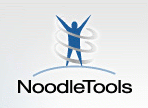 To create a personal account:Go to www.noodletools.com               Do NOT use the back arrow.Click on Current Users Sign In. If you have never registered for a NoodleBib account, click Create a Personal ID.  If you have an account, you will need to revalidate using the Username and Password in step 5.Then choose: “An account linked to a school/library subscription or trial” and click on register.  Enter     Username: bhs          		Password: Fill out the New User Registration form.  Use the same log-in information you use for Canvas.  Click on Register.Once registered, click on Create a New Project (see right side of screen), choose MLA Advanced, and name your project in the description field. Click on Create Project.Under Dashboard, click on “Share project with a teacher’s drop box”This will allow your teacher and librarian to track your progress and offer guidance. In the Assignment Drop Box, enter the name provided by your teacher: _________________________________ Enter your first and last name in the box. Click on Share Project. .       